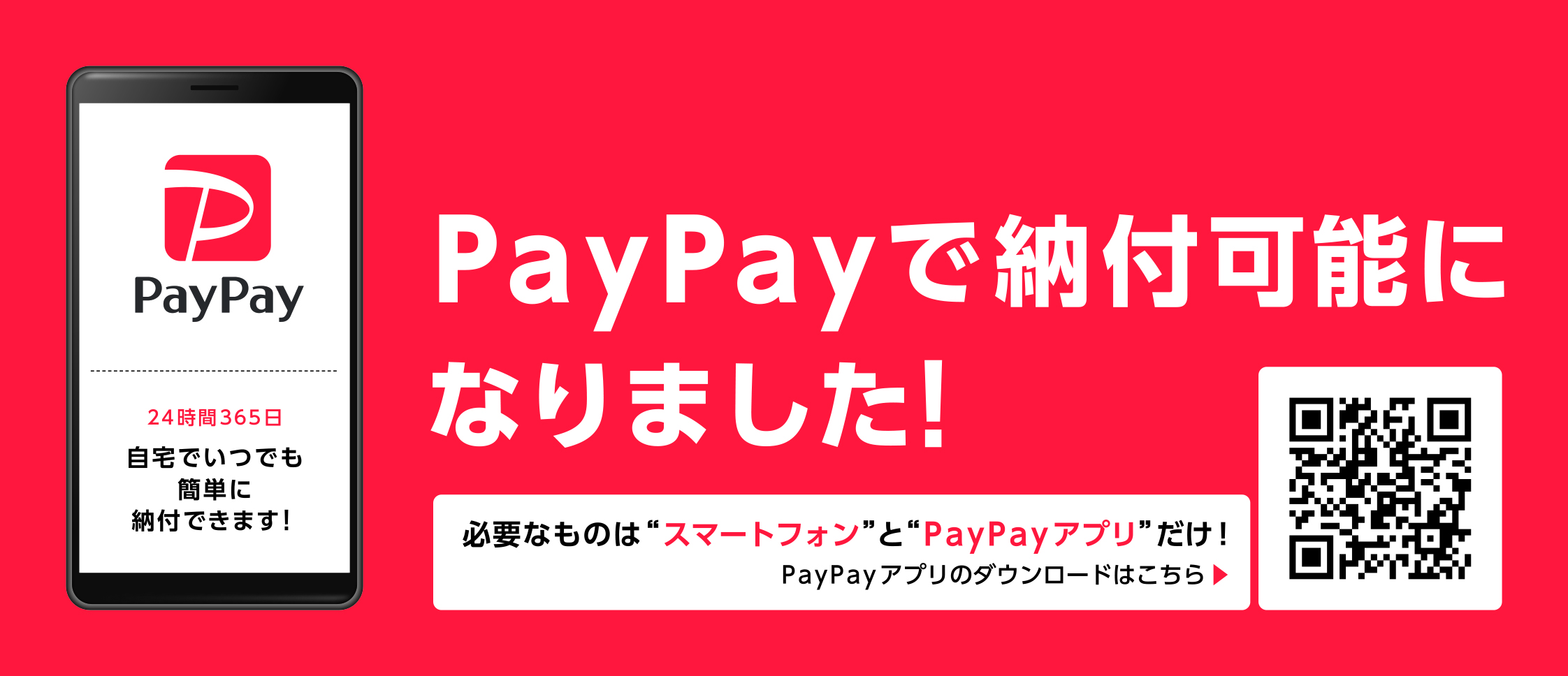 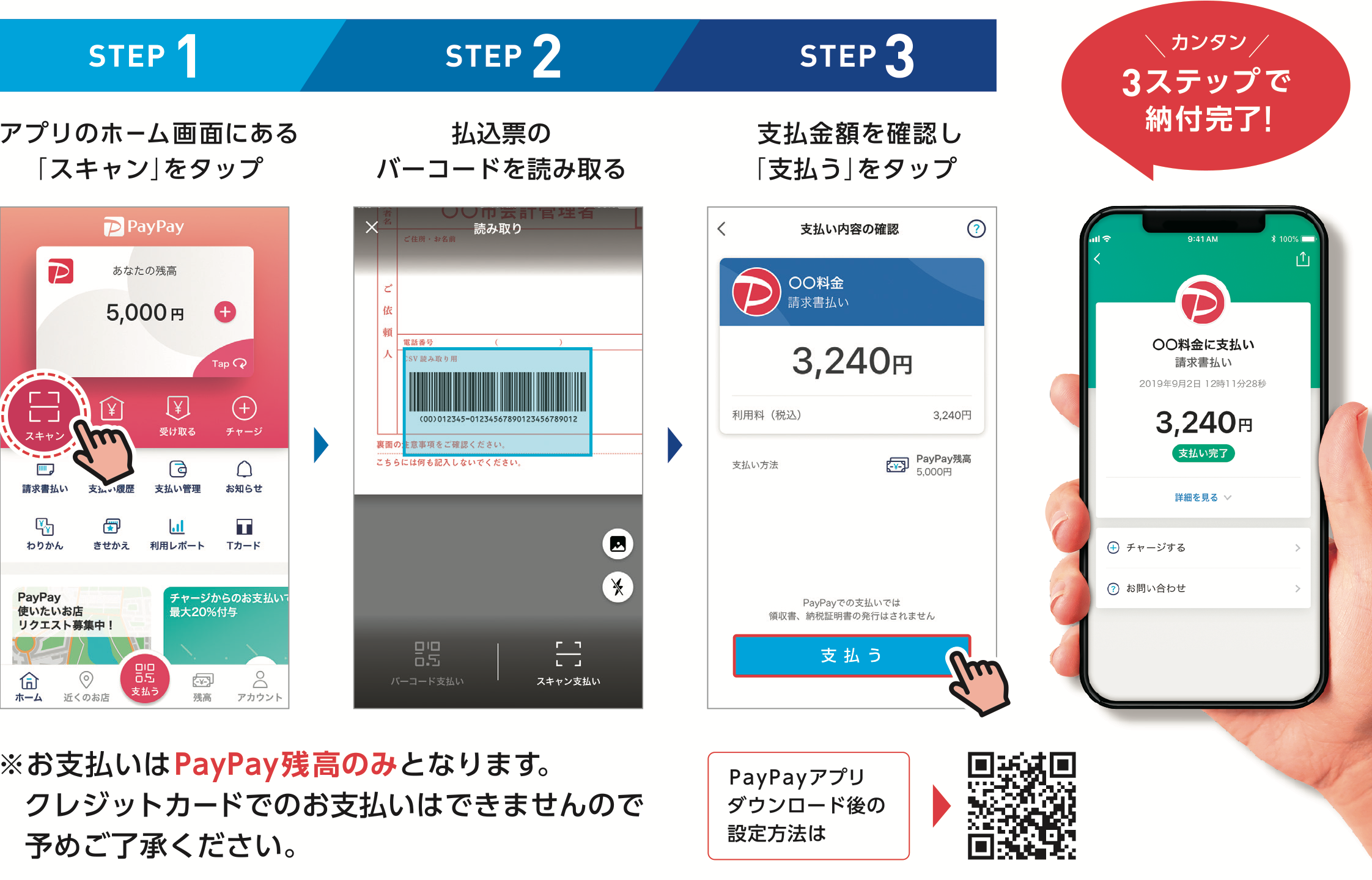 納付の履歴は「利用明細」にてご確認いただけます。(19年9月時点)※ 領収書は発行されません。